       جمهوري اسلامي ايران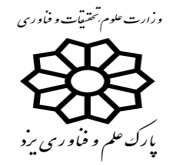 تاريخ:	 	 وزارت علوم و تحقيقات و فناوريفرم درخواست شركت در دوره آموزشي، سمينار، كارگاه آموزشي       جمهوري اسلامي ايرانتاريخ:	 	 وزارت علوم و تحقيقات و فناوريفرم درخواست شركت در دوره آموزشي، سمينار، كارگاه آموزشي       جمهوري اسلامي ايرانتاريخ:	 	 وزارت علوم و تحقيقات و فناوريفرم درخواست شركت در دوره آموزشي، سمينار، كارگاه آموزشي       جمهوري اسلامي ايرانتاريخ:	 	 وزارت علوم و تحقيقات و فناوريفرم درخواست شركت در دوره آموزشي، سمينار، كارگاه آموزشينام موسسه:نام موسسه:نام و نام خانوادگي مديرعامل شركت:نام و نام خانوادگي مديرعامل شركت:نام و نام خانوادگي متقاضي شركت در دوره آموزشي، سمينار، كارگاه آموزشي:نام و نام خانوادگي متقاضي شركت در دوره آموزشي، سمينار، كارگاه آموزشي:نام و نام خانوادگي متقاضي شركت در دوره آموزشي، سمينار، كارگاه آموزشي:نام و نام خانوادگي متقاضي شركت در دوره آموزشي، سمينار، كارگاه آموزشي:شماره همراه:سمت شركت كننده:سمت شركت كننده:نام مركز رشد:عنوان دوره:عنوان دوره:عنوان دوره:عنوان دوره:مدرس:مدرس:مدت دوره:                              تئوري:                     عملي:مدت دوره:                              تئوري:                     عملي:محل برگزاري:محل برگزاري:تاريخ برگزاري دوره:تاريخ برگزاري دوره:علت شركت متقاضي در دوره:علت شركت متقاضي در دوره:هزينه دوره:هزينه دوره:سرفصل هاي دوره:سرفصل هاي دوره:سرفصل هاي دوره:سرفصل هاي دوره:مهر وامضاء تاييد كننده( مديرمحترم مركز رشد):مهر وامضاء تاييد كننده( مديرمحترم مركز رشد):درخواست كننده(مديرعامل شركت متقاضي):درخواست كننده(مديرعامل شركت متقاضي):